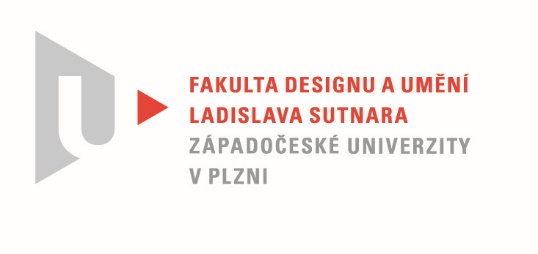 Protokol o hodnoceníkvalifikační práce Název bakalářské práce: Konstrukce a fikcePráci předložil student:  KYLLEROVÁ JanaStudijní obor a specializace:  Multimediální design, specializace Užitá fotografieHodnocení vedoucího prácePráci hodnotil: prof. Mgr. Štěpán Grygar  Cíl práceAutorka splnila po formální i praktické stránce stanovené cíle.Stručný komentář hodnotitelBakalářskou práci Jany Kyllerové tvoří publikace a fotografie pro výstavní prezentaci.Téma konstrukce a fikce se zpracovává formou subjektivní výpovědi, ve které se zdánlivě banální objekty prezentují jako vizuálně atraktivní obrazy.  Jedná se o snímky bytu, ve kterém byla studentka nucena pobývat během karantény v době pandemie. Přestože se tato zcela nová a zvláštní situace ve fotografiích přímo nezobrazuje, jistý druh kontemplace plynoucí z izolace je v této práci čitelný. Autorka se dostala od konceptuálního přístupu na začátku realizace práce až k intuitivním postupům, zdůrazňující práci s pojmy jako fotogenie a vizualita. Některé fotografie jsou čistým záznamem, jiné se manipulují tak, aby divák mohl postupně objevovat další skryté významy. Na některých snímcích dominují geometrické tvary podporující dojem autonomie fotografického obrazu. Stylizace do černobílé fotografie a celkové pojetí zdůrazňující vizualitu odkazuje k éře modernistické fotografie, tematicky se však tato práce jeví jako velmi aktuální. V záplavě instagramových snímků považuji tento kontemplativní přístup jako přínosný. Jistá nesourodost snímků v publikaci by mohla být slabší stránkou této jinak zdařilé práce.Vyjádření o plagiátorstvíDomnívám se, že bakalářská práce Jany Kyllerové není plagiátem.4. Navrhovaná známka a případný komentářBakalářskou práci Jany Kyllerové doporučuji k obhajobě s hodnocením stupněm výborně – velmi dobře.Datum: 21. července 2020					Podpis:	*) Nehodící se škrtněteTisk oboustranný